Ułóż muszelki od najmniejszej do największej, a następnie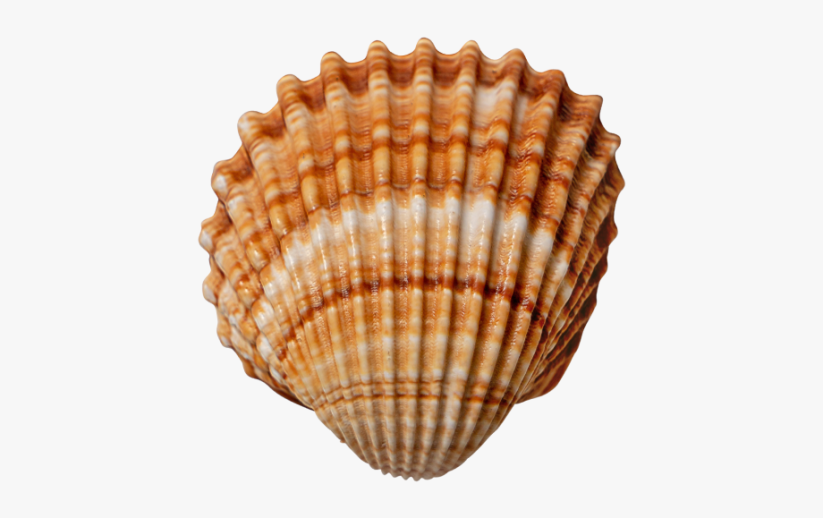 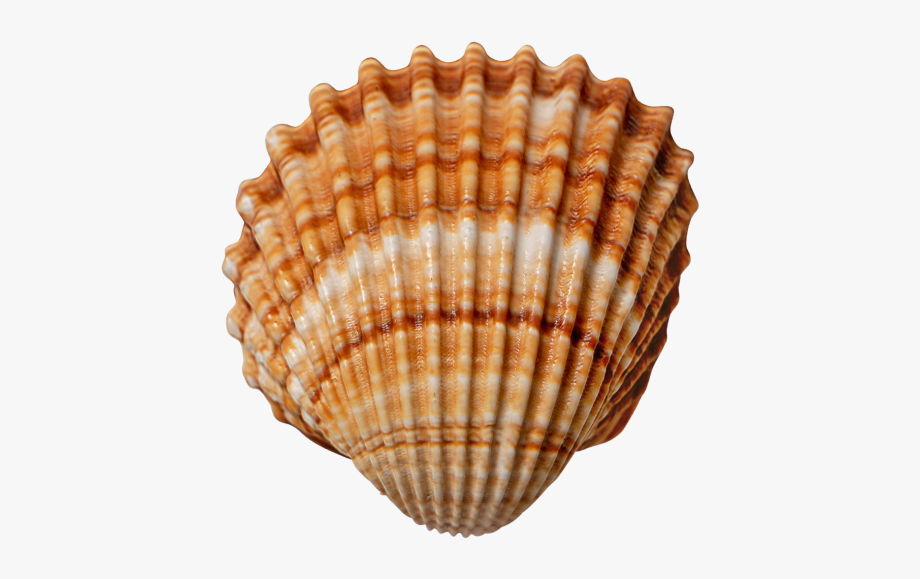 policz muszelki od prawej strony i od lewej strony.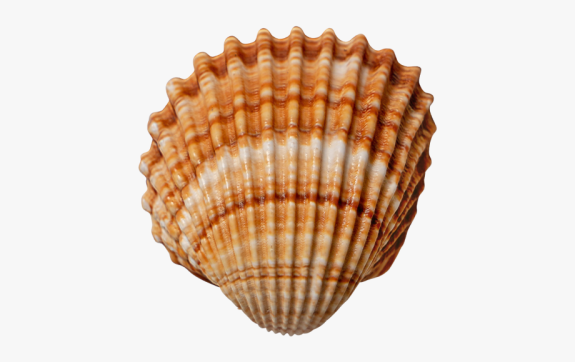 